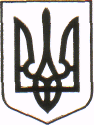 МІНІСТЕРСТВО ОСВІТИ І НАУКИ УКРАЇНИКОМІТЕТ З ФІЗИЧНОГО ВИХОВАННЯ ТА СПОРТУКИЇВСЬКЕ ОБЛАСНЕ ВІДДІЛЕННЯ (ФІЛІЯ)вул. О. Теліги, 43, м. Київ, Україна, 04086, тел./факс: (044) 455-50-39 www.fizobl.com.ua, e-mail: koufvs2@ukr.net04.12.2017 № 770на № ___________ від ____________Місцеві органи управління освітоюКВНЗ КОР «Академія неперервної освіти»Шановні колеги !Надаємо, для використання у роботі, Положення про проведення Всеукраїнських змагань з футзалу «Шкільна футзальна ліга України»  сезону 2017-2018 рр.  (наданий Комітетом з фізичного виховання та спорту МОН України 30.11.2017 року).Просимо проінформувати загальноосвітні навчальні заклади та методичні об’єднання вчителів фізичної культури про вищезазначений захід.Додаток: 10 арк.Дякуємо за співпрацю!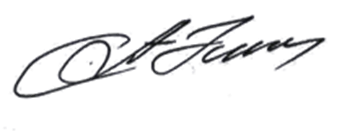 Начальник								     А. І. ІльченкоБогданович О. М. 455-50-39